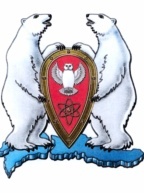 АДМИНИСТРАЦИЯ МУНИЦИПАЛЬНОГО ОБРАЗОВАНИЯГОРОДСКОЙ ОКРУГ  "НОВАЯ ЗЕМЛЯ"ПОСТАНОВЛЕНИЕ«11» Мая  2017 г.  №   08г. Архангельск-55Об утверждении отчета об исполнении местного бюджета МО ГО «Новая Земля» за I квартал 2017 года	В соответствии с Бюджетным кодексом Российской Федерации, Уставом муниципального образования «Новая Земля», Положением о бюджетном процессе в муниципальном образовании городской округ «Новая Земля»,п о с т а н о в л я ю:	1. Утвердить отчет об исполнении местного бюджета МО ГО «Новая Земля» за I квартал 2017 года по доходам в сумме 18 513,3 тысяч рублей  и по расходам в сумме 22 271,0 тысяч рублей, с превышением расходов над доходами (дефицит бюджета) 3 757,7 тысяч рублей в соответствии с бюджетной классификацией  Российской Федерации со следующими показателями:	по доходам местного бюджета за I квартал 2017 года согласно приложению 1 к настоящему Постановлению;	по расходам местного бюджета за I квартал 2017 года согласно приложению 2 к настоящему Постановлению;	по источникам финансирования дефицита местного бюджета за I квартал 2017 года бюджетов согласно приложению 3 к настоящему Постановлению;	2. Направить отчет об исполнении местного бюджета МО ГО «Новая Земля» за I квартал 2017 года в Совет депутатов муниципального образования ГО «Новая Земля» и контрольно-ревизионную комиссию МО ГО «Новая Земля».	3. Опубликовать настоящее постановление в газете «Новоземельские вести» и на официальном сайте муниципального образования городской округ «Новая Земля».		4. Контроль заисполнением данного постановленияоставляю за собой.Глава муниципального образования                                                                Ж.К. Мусин